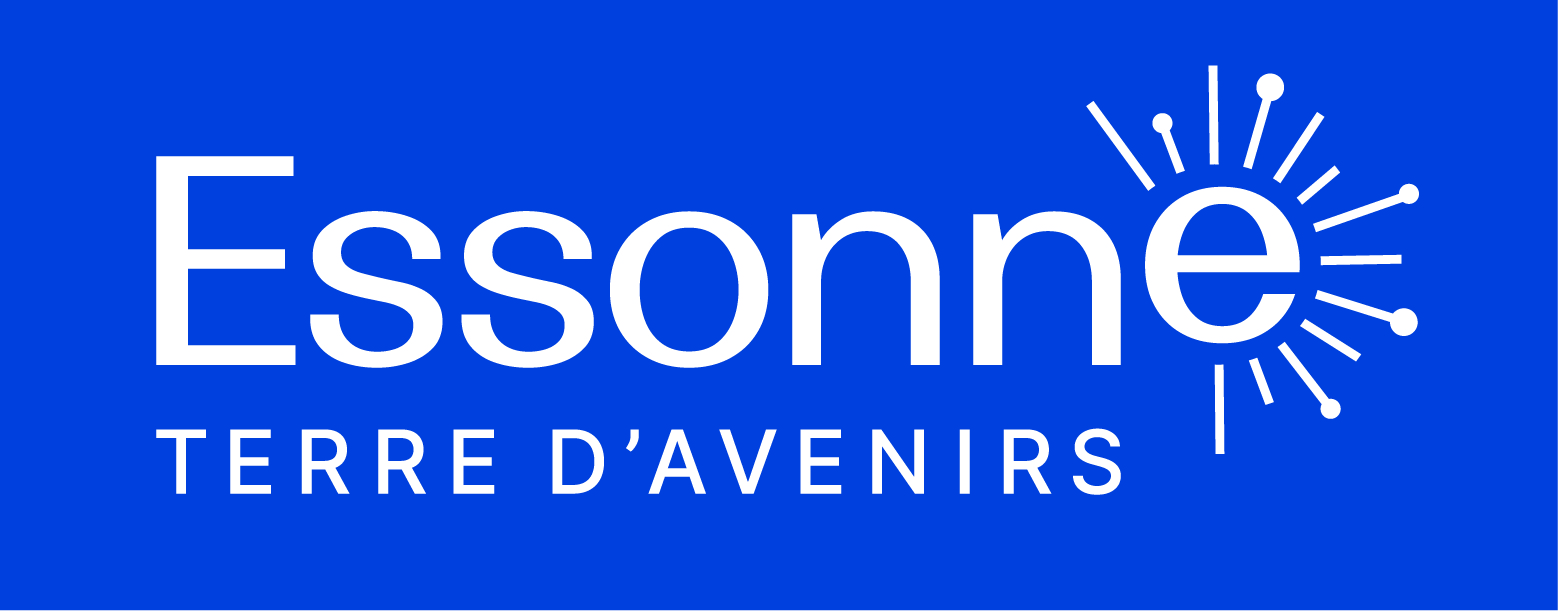 Le financement repose sur deux volets : Le soutien au fonctionnement : sous forme de forfait annuel de fonctionnement.L’aide aux projets ou activités : financement de projets relevant de la citoyenneté et/ou de l’animation intergénérationnelle.Les associations club de loisirs et œuvrant en faveur du 3ème âge domiciliées en Essonne.Les foyers ruraux en Essonne.Le soutien au fonctionnement :Pour les clubs de loisirs :Barème :Pour les foyers ruraux : Un forfait annuel de fonctionnement est versé aux associations de la manière suivante :associations de moins de 100 adhérents : 400 €associations ayant de 101 à 200 adhérents : 700 €associations de 201 adhérents et plus : 900 €L’aide aux projets ou activités (non obligatoire) :Une association peut obtenir le « forfait fonctionnement » sans avoir l’obligation de déposer un projet.Pour les clubs de loisirs :L’aide aux projets et aux activités, avec au maximum 5 projets présentés, devra relever d’un des secteurs suivants :La citoyenneté :Il s’agit de susciter le respect des règles de la vie en collectivité par le développement d’actions favorisant la tolérance, la solidarité, la laïcité : forums, expositions…L’animation intergénérationnelle :Il s’agit de favoriser la communication et l’échange d’expérience entre les différentes générations : animations et réflexions thématiques ouvertes à tous les publics, ateliers manuels, étude du patrimoine culturel d’un quartier ou d’un site, animation sportive…L’étude de ces projets ou activités et la détermination de la subvention attribuée se feront en fonction des critères suivants : créativité, dynamisme et renouvellement, communication, solidarité, mobilisation des usagers.Pour les foyers ruraux : Une subvention complémentaire entre 200 et 400 € pourra être accordée pour des actions spécifiques, relevant de la solidarité envers les publics de plus de 75 ans isolés ou ayant un besoin d’accompagnement renforcé et de l’engagement citoyen pour apporter plus de sens à des actions intergénérationnelles.Ces actions devront répondre aux objectifs suivants :Accompagner les personnes âgées pour réduire la fracture numérique.S’engager pour transmettre des savoirs aux jeunes générations, notamment en lien avec des associations proposant des actions pour les jeunes ou des services enfance et jeunesse des communes.Proposer des pratiques d’activités physiques pour prévenir les risques de perte d’autonomie.Les projets devront :Avoir une dimension partenariale,Mobiliser les adhérents,Mixer les publics : mixité de genre, de classes socio-professionnelles,Se dérouler en Essonne.Sont exclus de l’aide au projet les dépenses liées aux sorties et voyages, ainsi qu’au fonctionnement même de l’association (charges, téléphone…)Les documents suivants sont des modèles de budget prévisionnel et de compte de résultat 
(à remplir uniquement par les structures ne possédant pas ses propres modèles).AIDE EN FONCTIONNEMENT POUR LES CLUBS DE LOISIRSAIDE EN FONCTIONNEMENT POUR LES FOYERS RURAUXLes documents suivants sont des modèles de budget prévisionnel et de compte de résultat 
(à remplir uniquement par les structures ne possédant pas ses propres modèles).L’OBJET DU DISPOSITIFLES PORTEURS ELIGIBLESLES MODALITES D’ATTRIBUTIONBarèmeadhérentsadhérentsadhérentsmoins de 100moins de 10010de 100 à 199de 100 à 19915supérieur ou égal à 200supérieur ou égal à 20020cotisation annuellecotisation annuellecotisation annuellemoins de 75 €moins de 75 €20de 75 à 150 €de 75 à 150 €5supérieur ou égal à 150 €supérieur ou égal à 150 €0rayonnement départementalrayonnement départementalrayonnement départementalouioui15nonnon0financement direct:  dotation perçue par une collectivitéfinancement direct:  dotation perçue par une collectivitéfinancement direct:  dotation perçue par une collectivitéouioui15nonnon0vocation socialevocation socialevocation socialeouioui15nonnon0PRESENTATION DE L’ASSOCIATIONPRESENTATION DE L’ASSOCIATIONSIEGE SOCIAL Adresse :Code postal : Commune :Téléphone :Email :Site Internet :CORRESPONDANCE 
(si différente du siège social)Adresse :Code postal :Commune :Téléphone :Email :Site Internet :IDENTIFICATION DU REPRESENTANT LEGAL DE L’ASSOCIATION 
(Président, si différent : autre personne désignée par les statuts)Civilité :   MR       MMENom : Prénom :Adresse:Code postal :Commune :Téléphone :Email :UNION, FEDERATION OU RESEAU AUQUEL EST AFFILIEE VOTRE ASSOCIATION Indiquer le nom complet, ne pas utiliser de sigleTERRITOIRE D’INTERVENTION DE L’ASSOCIATIONCochez la ou les cases vous correspondantPARTENARIAT AVEC LE CONSEIL DEPARTEMENTALSi oui, précisez lequel (service du Conseil départemental comme la Maison des Solidarités ou le Domaine départemental de Chamarande, Centre de ressources départemental de la vie associative, matériel réformé, formation…) :ATTESTATION SUR L’HONNEURJe, soussigné(e)                                                               , représentant légal de l’association, certifie : Que l’association est régulièrement déclarée à la Préfecture et qu’elle est en règle au regard de l’ensemble des déclarations sociales et fiscales ainsi que des cotisations et paiements correspondants, Exactes et sincères les informations du présent dossier, notamment la mention de l’ensemble des demandes de subvention déposé auprès d’autres financeurs publics ainsi que l’approbation du budget par les instances statutaires. J’ai pris connaissance de l’article L 1611.4 du Code Général des Collectivités Territoriales qui donne au Conseil départemental un pouvoir de contrôle sur l’association et du texte de la Loi du 6 février 1992 qui fixe les conditions d’une publication des comptes en annexe du compte administratif du Conseil départemental. Adhérer à la charte départementale des valeurs républicaines et de la laïcité, après en avoir pris connaissance sur le site www.associations.essonne.fr.Fait, à 	                            le     /    /         .Signature :
RGPDLes données à caractère personnel sont collectées par les Guichets d’Entrée Unique (GEU) de la Direction de la citoyenneté, de la jeunesse et de la vie associative (DCJVA), et de la Direction de l’Animation Territoriale, d’attractivité et des contrats (DATAC) dans le but de traiter les demandes de subventions et d’appels à projets formulées par des associations, EPCI et collectivités.Les coordonnées des responsables des structures peuvent également être utilisées, sur la base de leur consentement, pour leur envoyer par e-mail ou courriel des informations d’actualité du Département.Le responsable de traitement est le Conseil Départemental de l’Essonne.En tant que responsable de la structure, acceptez-vous que le Département de l’Essonne traite vos données personnelles (identité et coordonnées)  pourrecevoir par e-mail ou courrier les informations d’actualité du Département ? Oui   NonEn cas de refus, vous ne recevrez pas les lettres d’actualité du DépartementConformément au chapitre III du RGPD et au chapitre II du Titre II de la Loi « Informatique et Libertés » réécrite, vous disposez de droits concernant le traitement de vos données. Pour en savoir plus sur la gestion de vos données et de vos droits, le Département vous invite à consulter les mentions d’information complémentaires via son site internet, rubrique « Traitement des données » (http://www.essonne.fr/).Date :                                            Signature du responsable : COMMUNICABILITE
Le demandeur d’une subvention auprès du Département de l’Essonne s'engage : ARTICLE 1 : Appui moral et financier A faire mention de l'appui moral et financier du Département dans toute publicité, document et communiqué à paraître dans la presse écrite, radio, télévisée ou sur Internet. A faire mention « en partenariat avec le @cdessonne » sur toute communication sur les réseaux sociaux.ARTICLE 2 : Logo et matériel de communication du Département A faire paraître le logo du Département de l'Essonne sur les supports de promotion et de communication (affiches, flyers, bandeaux, billetterie, invitations, site internet, etc.) et sur toute la signalétique événementielle.Le logo du Département est disponible en suivant ce lien : http://www.essonne.fr/outils/logos/Le matériel de communication avec le logo du Département devra impérativement figurer sur les lieux de manifestations sportives subventionnées par le Département. ARTICLE 3 : Autorisation de publicationA s’assurer auprès des participants qu’ils ont remplis un formulaire d’autorisation de publication (droits à l’image)ARTICLE 4 : Litiges Le Département se réserve le droit de réclamer les sommes versées si les conditions précitées ne sont pas respectées.Signature :RECAPITULATIF DE LA PROCEDURE A SUIVRERenseignez votre dossier dans son ensemble (de préférence au format numérique) et réunissez les pièces jointes nécessaires.Envoyez votre dossier de candidature au plus tard le 30 juin 2023 au service instruction et suivi de l’activité.► Soit par mail à l’adresse suivante : geu-asso@cd-essonne.frSi vous choisissez ce mode d’envoi :N’utilisez pas d’espace de stockage (vos dossiers ne seront pas récupérés).Zippez au maximum vos documents afin de les envoyer en un minimum de mail.Inscrivez dans l’objet de votre mail, l’intitulé : VIE ASSO-ANIMATION LOCALE DES PERSONNES AGEES DE PLUS DE 75 ANS + NOM DE VOTRE ASSOCIATION► Soit par courrier à l’attention de : Conseil départemental de l’Essonne
Monsieur le PrésidentDCJVA – Vie AssociativeBoulevard de FranceEvry-Courcouronnes91012 EVRY Cedex Attention, utilisez un seul et unique mode d’envoi.Des demandes d’informations complémentaires pourront être formulées par le service instructeur.BUDGET PREVISIONNEL DE LA STRUCTURE 
ANNEE _____________BUDGET PREVISIONNEL DE LA STRUCTURE 
ANNEE _____________BUDGET PREVISIONNEL DE LA STRUCTURE 
ANNEE _____________BUDGET PREVISIONNEL DE LA STRUCTURE 
ANNEE _____________DEPENSESPrévision en eurosRECETTESPrévision en euros60 - Achats70 - Ventes de produits finis, prestations de servicesAchats d'études et de prestations de servicesMarchandisesAchats non stockés de matières et fournitures (alimentation…) Prestations de servicesFournitures non stockables (eau, énergie)Produits des activités annexes Fournitures administratives74 - Subventions d'exploitationFournitures d'entretien et de petit équipementEtat (à détailler)Autres fournitures61 - Services extérieursSous-traitance généraleRégion (à détailler)Locations mobilières et immobilièresEntretien et réparationDépartement (à détailler)AssurancesDocumentationCommune (s)DiversIntercommunalité(s)Formations62 - Autres services extérieursOrganismes sociauxRémunérations intermédiaires et honorairesPublicité, publicationsDéplacements, missions et réceptionsFonds européensFrais postaux et télécommunicationServices bancairesAgence de service et de paiement (ex. : CNASEA emplois aidés)DiversAutres établissements publics 63 - Impôts et taxesAides privéesImpôts et taxes sur rémunérationsAutre impôts et taxes64 - Charges de personnel75 - Autres produits de gestion couranteRémunération du personnelCotisationsCharges socialesAutresAutres charges de personnel76 - Produits financiers65 - Autres charges de gestion Courante77 - Produits exceptionnels66 - Charges financièresSur opérations de gestion67 - Charges exceptionnellesSur exercices antérieurs68 - Dotation aux amortissements, provisions et engagements78 - Reprise sur amortissements, provisions et fonds dédiésTOTAL DES CHARGES TOTAL DES PRODUITS 86 - Emploi des contributions volontaires en nature 87 - Contributions volontaires en natureSecours en natureBénévolatMise à disposition gratuite des biens et prestationsPrestations en naturePersonnes bénévolesDons en natureTOTAL DES CHARGESTOTAL DES PRODUITSExcédent €Perte de l’exercice €Fonds de réserve de l’association€ €COMPTE DE RESULTAT DE LA STRUCTURE 
ANNEE _____________COMPTE DE RESULTAT DE LA STRUCTURE 
ANNEE _____________COMPTE DE RESULTAT DE LA STRUCTURE 
ANNEE _____________COMPTE DE RESULTAT DE LA STRUCTURE 
ANNEE _____________DEPENSESPrévision en eurosRECETTESPrévision en euros60 - Achats70 - Ventes de produits finis, prestations de servicesAchats d'études et de prestations de servicesMarchandisesAchats non stockés de matières et fournitures (alimentation…) Prestations de servicesFournitures non stockables (eau, énergie)Produits des activités annexes Fournitures administratives74 - Subventions d'exploitationFournitures d'entretien et de petit équipementEtat (à détailler)Autres fournitures61 - Services extérieursSous-traitance généraleRégion (à détailler)Locations mobilières et immobilièresEntretien et réparationDépartement (à détailler)AssurancesDocumentationCommune (s)DiversIntercommunalité(s)Formations62 - Autres services extérieursOrganismes sociauxRémunérations intermédiaires et honorairesPublicité, publicationsDéplacements, missions et réceptionsFonds européensFrais postaux et télécommunicationServices bancairesAgence de service et de paiement (ex CNASEA emplois aidés)DiversAutres établissements publics 63 - Impôts et taxesAides privéesImpôts et taxes sur rémunérationsAutre impôts et taxes64 - Charges de personnel75 - Autres produits de gestion couranteRémunération du personnelCotisationsCharges socialesAutresAutres charges de personnel76 - Produits financiers65 - Autres charges de gestion Courante77 - Produits exceptionnels66 - Charges financièresSur opérations de gestion67 - Charges exceptionnellesSur exercices antérieurs68 - Dotation aux amortissements, provisions et engagements78 - Reprise sur amortissements, provisions et fonds dédiésTOTAL DES CHARGES TOTAL DES PRODUITS 86 - Emploi des contributions volontaires en nature 87 - Contributions volontaires en natureSecours en natureBénévolatMise à disposition gratuite des biens et prestationsPrestations en naturePersonnes bénévolesDons en natureTOTAL DES CHARGESTOTAL DES PRODUITSExcédent €Perte de l’exercice €Fonds de réserve de l’association€ €Personne responsable de l’associationCivilité :MRMMEPersonne responsable de l’associationNom :Prénom :Fonction : Téléphone : Courriel :Nom :Prénom :Fonction : Téléphone : Courriel :Nom :Prénom :Fonction : Téléphone : Courriel :Nombre d’adhérentsMontant de la cotisationRayonnement départemental Financement de la commune Oui, montant : ……………  Non Oui, montant : ……………  Non Oui, montant : ……………  NonVocation socialePersonne responsable de l’associationCivilité :MRMMEPersonne responsable de l’associationNom :Prénom :Fonction : Téléphone : Courriel :Nom :Prénom :Fonction : Téléphone : Courriel :Nom :Prénom :Fonction : Téléphone : Courriel :Nombre d’adhérentsAIDE AU PROJET (CLUBS DE LOISIRS ET FOYERS RURAUX)Personne responsable du projetCivilité :MRMMEPersonne responsable du projetNom :Prénom :Fonction : Téléphone : Courriel :Nom :Prénom :Fonction : Téléphone : Courriel :Nom :Prénom :Fonction : Téléphone : Courriel :Intitulé du projet Nouveau projet :    Oui    Non
Si oui, intitulé du projet : Renouvellement du projet :  Oui    Non  Si oui, intitulé du projet : Date initiale de sa mise en œuvre : Nouveau projet :    Oui    Non
Si oui, intitulé du projet : Renouvellement du projet :  Oui    Non  Si oui, intitulé du projet : Date initiale de sa mise en œuvre : Nouveau projet :    Oui    Non
Si oui, intitulé du projet : Renouvellement du projet :  Oui    Non  Si oui, intitulé du projet : Date initiale de sa mise en œuvre : POURQUOI ? 
Objectif du projet 
(préciser les raisons et les intentions de l’action, identifier ses priorités, montrer le résultat visé)QUOI ?
Description du projet COMMENT ? 
Moyens mis en œuvre (humains, matériels et financiers) Permanents affectés au projet (en ETP)AVEC QUI ? 
Description des partenariats et des cofinancements OÙ ? 
Zone géographique ou territoire de réalisation du projetQUAND ?
Date de mise en œuvre et durée prévue  (ces données peuvent être renseignées en nombre de jours, de mois ou d’années)IMPACT DE L’ACTION ? Méthode d’évaluation et indicateurs choisis (évaluer si vos objectifs ont été atteints et ainsi la pertinence et l’impact de votre action. Ce retour d’expérience est autant quantitatif que qualitatif)BUDGET PREVISIONNEL DU PROJET 
ANNEE _____________BUDGET PREVISIONNEL DU PROJET 
ANNEE _____________BUDGET PREVISIONNEL DU PROJET 
ANNEE _____________BUDGET PREVISIONNEL DU PROJET 
ANNEE _____________DEPENSESPrévision en eurosRECETTESPrévision en euros60 - Achats70 - Ventes de produits finis, prestations de servicesAchats d'études et de prestations de servicesMarchandisesAchats non stockés de matières et fournitures (alimentation…) Prestations de servicesFournitures non stockables (eau, énergie)Produits des activités annexes Fournitures administratives74 - Subventions d'exploitationFournitures d'entretien et de petit équipementEtat (à détailler)Autres fournitures61 - Services extérieursSous-traitance généraleRégion (à détailler)Locations mobilières et immobilièresEntretien et réparationDépartement (à détailler)AssurancesDocumentationCommune (s)DiversIntercommunalité(s)Formations62 - Autres services extérieursOrganismes sociauxRémunérations intermédiaires et honorairesPublicité, publicationsDéplacements, missions et réceptionsFonds européensFrais postaux et télécommunicationServices bancairesAgence de service et de paiement (ex. : CNASEA emplois aidés)DiversAutres établissements publics 63 - Impôts et taxesAides privéesImpôts et taxes sur rémunérationsAutre impôts et taxes64 - Charges de personnel75 - Autres produits de gestion couranteRémunération du personnelCotisationsCharges socialesAutresAutres charges de personnel76 - Produits financiers65 - Autres charges de gestion Courante77 - Produits exceptionnels66 - Charges financièresSur opérations de gestion67 - Charges exceptionnellesSur exercices antérieurs68 - Dotation aux amortissements, provisions et engagements78 - Reprise sur amortissements, provisions et fonds dédiésTOTAL DES CHARGES TOTAL DES PRODUITS 86 - Emploi des contributions volontaires en nature 87 - Contributions volontaires en natureSecours en natureBénévolatMise à disposition gratuite des biens et prestationsPrestations en naturePersonnes bénévolesDons en natureTOTAL DES CHARGESTOTAL DES PRODUITSExcédent €Perte de l’exercice €Fonds de réserve de l’association€ €PIECES A JOINDRE A VOTRE DEMANDEPour être recevable, votre demande de subvention doit impérativement être accompagnée des pièces suivantesPIECES OBLIGATOIRES À FOURNIR POUR TOUTE DEMANDELe présent dossier dûment complété Le projet d’activité 2023 daté et signé par le Président et le TrésorierLe budget prévisionnel 2023 de l’action et global de l’association daté et signé par le Président et le TrésorierLes comptes annuels 2022 (bilan, compte de résultat, annexes) datés et signés par le Président et le TrésorierLe rapport d’activité 2022 daté et signé par le Président et le TrésorierLe Relevé d’Identité Bancaire ou Postal ACTIF établi au nom de l’association suivi de l’adresse du siège social ou de la mention « Chez Monsieur » ou « Chez Madame » précédant l’adresse postale de votre choixLe procès-verbal de la dernière assemblée générale signé par le Président avec le bilan d’activitésUne attestation d’assurancePIECES SUPPLEMENTAIRES A FOURNIR EN CAS DE 1ère DEMANDE AU CONSEIL DEPARTEMENTAL :Le récépissé de déclaration à la Préfecture ou Sous-PréfectureLa copie de l’extrait de publication au Journal OfficielLes statuts signés par le PrésidentLa composition du Conseil d’administration ou du Bureau avec nom et fonction des membres et coordonnées du PrésidentL’avis de situation au répertoire SIREN de l’INSEE :Chaque association doit obligatoirement posséder un numéro à 14 chiffres pour recevoir une subvention du Département	Pour obtenir l’Avis de situation au répertoire SIREN de l’INSEE, se rendre sur :  
http://avis-situation-sirene.insee.frAdresse : INSEE CENTRE, 131 rue du Faubourg Bannier 45034 Orléans cedex 1 Tél. : 02.38.69.52.52       Site Internet : http://www.insee.frPIECES COMPLEMENTAIRES A FOURNIR SEULEMENT EN CAS DE CHANGEMENT DE SITUATION :Le récépissé de déclaration à la Préfecture ou Sous-PréfectureLa copie de l’extrait de publication au Journal OfficielLes statuts signés par le Président